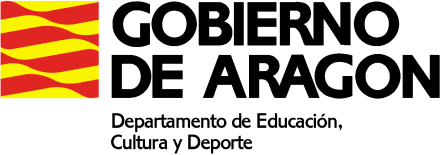 C.E.I.P. “GIL TARÍN”         (Z)IMPRESO DE INSCRIPCIÓN COMEDOR CEIP GIL TARÍN  16/17Dª/D                               madre/padre de los alumnos que abajo se detallanSOLICITA darse de ALTA de forma fija en el servicio de comedor escolar (completar):* NO SE ATENDERÁN PETICIONES QUE NO ADJUNTEN A LA PRESENTE SOLICITUD EL CERTIFICADO MÉDICO CORRESPONDIENTE Y ACTUALIZADO A FECHA DEL AÑO 2016.PRECIO MENSUAL 86 €DOMICILIACIÓN BANCARIA (sólo para los meses de Octubre a Mayo): HE LEÍDO EL REGLAMENTO DEL COMEDOR ESCOLAR ADJUNTO, ACEPTO SUS NORMAS*Y AUTORIZO a que se haga efectivo con cargo a mi cuenta el recibo mensual librado por el Comedor Escolar del CEIP Gil Tarín. Firma del padre/madre                                   La Muela,  a      de                     de     Fdo.:                                                         (Nombre y apellidos)-----------------------------------------------------------------------------------------------------------------------------*EL INCUMPLIMIENTO DE LAS MISMAS IMPLICA LA NO ALTA/BAJA EN EL SERVICIOC.E.I.P. “GIL TARÍN”         (Z)REGLAMENTO DEL COMEDOR ESCOLAR CEIP GIL TARÍN CURSO 2016/20171.- Duración del servicio:   Desde el primer día lectivo hasta el último.2.- Pagos: Septiembre y junio se ingresarán por anticipado en el número de cuenta ES78-2085-1019-11-0330053194 del colegio en Ibercaja. NO SE ADMITIRÁN PAGOS EN EFECTIVO EN EL COLEGIO. De octubre a mayo mediante domiciliación bancaria. Si el banco devuelve el recibo domiciliado se dará de baja permanentemente la domiciliación y se deberá abonar en Secretaría con el correspondiente recargo de devolución del recibo, quedando suspendido el servicio hasta que se haya hecho efectivo el adeudo. En este caso, los siguientes pagos habrán de realizarse en efectivo el resto del curso escolar antes del día 10 de cada mes.3.- Altas:   Las familias interesadas en el uso del servicio de forma fija deberán presentar en la secretaría del colegio:          - Altas desde el primer día lectivo (jueves 8 de septiembre):  antes del martes día 6/09/16, impreso de inscripción junto con el justificante de pago del citado mes (86 €).           - Altas desde el primer día de jornada partida (lunes 26 de septiembre): antes del martes día 13/09/16 impreso de inscripción y justificante de pago de la cantidad de 31 € en concepto de 5 días de septiembre x 6,20 €.          - Altas a partir de octubre (lunes 3 de octubre): antes del martes día 20/09/16 impreso de inscripción.EN NINGUNO DE LOS CASOS SE ADMITIRÁN PAGOS EN EFECTIVO EN EL COLEGIO.4.- Precio:   86 €/ mes. Día ocasional, 6,20 €.5.-Eventuales:    Tienen que solicitarse y abonarse en metálico en Secretaría antes de las 10 horas del día correspondiente. Sólo podrá utilizarse de forma ocasional el comedor un máximo de 7 días al mes siempre y cuando haya plazas disponibles, en cuyo caso el orden de preferencia será el de las solicitudes entregadas en secretaría.6.- Recibos pendientes:  Quien tenga 1 recibo pendiente de pago será dado de baja y no podrá utilizar el comedor ni siquiera de manera ocasional. Quien tenga algún pago pendiente correspondiente a cursos anteriores, deberá abonar primero sus deudas para poderse inscribir en el servicio para el presente curso escolar. 7.- Bajas:  Únicamente por causas motivadas de carácter excepcional, durante el curso escolar podrá ser autorizada la baja de usuarios del servicio de comedor escolar, por lo que las llamadas "bajas oportunistas" no serán admitidas y conllevarán la pérdida del derecho al uso del servicio de comedor. Es necesario tramitar la baja con el impreso correspondiente solicitándolo el mes anterior. Sin la solicitud de baja firmada se procederá al cobro del recibo.  Quien se dé de baja no podrá volver a apuntarse de forma fija durante los 3 meses siguientes del curso escolar en vigor. No se admitirá más de una baja por curso escolar y en el caso de que se produzca, la penalización de 3 meses se extenderá al siguiente curso escolar.8.- El horario de recogida de los comensales durante los períodos de jornada de mañana será de 15 a 15:30 horas. Los padres habrán proporcionado números de teléfono activos para poderles avisar en caso de necesidad. Si los tutores o aquellas personas debidamente autorizadas no han pasado a recogerlos en ese horario y no se ha podido contactar telefónicamente con ellos, se dará aviso a la Guardia Civil .9.- Aquellos comensales que no asistan al Centro en la sesión de mañana, quedarán excluidos del Servicio de Comedor salvo que lo comuniquen antes de las 10 h en secretaría y esté debidamente justificado.10.- Los alumnos podrán ser privados del uso  del Servicio de Comedor Escolar de forma temporal o permanente si incumplen las órdenes de las monitoras de Comedor de forma reiterada, no respetan las normas de convivencia y urbanidad, así como las que se recogen en el Reglamento de Régimen Interior del Colegio  y en el presente Reglamento del Comedor.11.-El funcionamiento del comedor se rige por la normativa de  en vigor:Orden de 12 de junio de 2000 que dicta las instrucciones para la organización y el funcionamiento del servicio complementario de comedor escolar.Orden de 31 de mayo de 2016 por la que se convocan ayudas de comedor.Resolución de 26 de julio de 2016  por la que se establecen criterios y se dictan instrucciones para la programación, contratación y desarrollo del servicio complementario de comedor escolar para el curso 2016/2017.XDESDE                                  DE 201 Apellidos, NombreCurso y grupoAlergias/intolerancias alimentos (CON JUSTIFICANTE)* / otrosTeléfonos o móviles operativosNombre contactoTeléfonos o móviles operativosNombre contacto1 -      3 -     2 -     4 -     Email:      Email:      Email:      Email:      ES